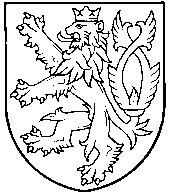 Zeměměřický a katastrální inspektorát v Liberci460 01 Liberec, Rumjancevova 10č.j. ZKI LI-P-1/496/2014vyřizuje Ing. oooúčastník řízeníXXXrozhodnutíZeměměřický a katastrální inspektorát v Liberci, dále jen inspektorát, zastoupený ředitelem Ing. Jiřím Bartákem, jako věcně a místně příslušný orgán státní správy podle § 4 písm. f) a Přílohy č. 1 zákona č. 359/1992 Sb., o zeměměřických a katastrálních orgánech v platném znění, rozhodl v řízení o přestupku na úseku zeměměřictví podle § 17a odst. 1 písmeno b) bod 2. zákona č. 200/1994 Sb., o zeměměřictví v platném znění, vedeném vůči panu XXX, nar. 1940, bytem yyy, po zhodnocení všech zjištěných skutečností takto:Pan XXX, bytem yyy, se dopustil porušení pořádku na úseku zeměměřictví, přestupku podle § 17a odst. 1 písmeno b) bod 2. zákona č. 200/1994 Sb., o zeměměřictví tím, že při kácení dřevin na pozemkové parcele číslo 217/9 v katastrálním území Rochov zničil zajišťovací bod (ZB2) s hřebovou značkou č. 262.2 ke zhušťovacímu bodu č. 262 a dvě ochranné tyče. Zeměměřický a katastrální inspektorát v Liberci ukládá za výše uvedené porušení pořádku na úseku zeměměřictví panu XXX podle § 17a odst. 2 zákona č. 200/1994 Sb., o zeměměřictví, pokutu ve výši 500,-Kč, slovy pětsetkorunčeských. Pan XXX je povinen uloženou pokutu uhradit do 30 dnů ode dne nabytí právní moci tohoto rozhodnutí na účet Celního úřadu pro Liberecký kraj číslo 3754-27727461/0710, variabilním symbolem je rodné číslo jmenovaného, konstantní symbol je 1148 pro platby z účtu, 1149 pro platby složenkou.             Odůvodnění:Inspektorát obdržel dne 2. 9. 2014 od Katastrálního pracoviště Litoměřice písemné informace o zničení zajišťovacího bodu (ZB2) s hřebovou značkou č. 262.2 ke zhušťovacímu bodu č. 262 se dvěma ochrannými tyčemi. Z Protokolu sepsaného dne 20. 8. 2014 při šetření MěÚ Litoměřice, Odborem životního prostředí na místě ve věci kácení dřevin na ppč.  v k.ú. Rochov je zřejmé, že při své činnosti pan XXX zničil zajišťovací bod a dvě ochranné tyče. Správcem zhušťovacích bodů v dané lokalitě je Katastrální úřad pro Ústecký kraj. Panu XXX bylo zasláno Oznámení o zahájení řízení ve věci porušení pořádku na úseku zeměměřictví ze dne 5. 9. 2014, č.j. ZKI LI-P-1/496/2014, v kterém byl vyzván k písemnému vyjádření k jeho činnosti v dané lokalitě, vztahům k pozemku, popřípadě zaslání dalších podkladů majících vztah k této věci. Dále byl upozorněn, že během řízení je oprávněn seznámit se s podklady pro vydání rozhodnutí, navrhovat důkazy či podávat jiné návrhy (např. na konání ústního jednání), vyjádřit své stanovisko a v průběhu celého řízení může nahlížet do spisu. Pan XXX reagoval telefonátem na inspektorát dne 10. 9. 2014 a ústně potvrdil, že zničil kamenný mezník a dvě ochranné tyče. Současně odmítl účast na ústním jednání a souhlasil s projednáním přestupku bez ústního projednání podle § 74 zákona č. 200/1990 Sb. vzhledem ke vzdálenosti jeho bydliště a sídla inspektorátu. Poté byl zničený zajišťovací bod (ZB2) s hřebovou značkou č. 262.2 ke zhušťovacímu bodu č. 262 se dvěma ochrannými tyčemi inspektorátem zapsán do „hlášení závad“ na webových stránkách Českého úřadu zeměměřického a katastrálního (ČÚZK) www.dataz.cuzk.cz, (http://dataz.cuzk.cz/oznameni.php?tl=0605&cislo=262). Tato zpráva byla vygenerována přes webové rozhraní Databáze bodových polí (http://bodovapole.cuzk.cz) a zaslána správci bodu. Správcem zhušťovacích bodů v dané lokalitě je Katastrální úřad pro Ústecký kraj, Technický odbor, který byl i neoficiálně vyrozuměn o zničení bodu. Technický odbor přemístil zničený bod a panu XXX byla zaslána faktura na 13 594 Kč za provedené práce, viz Výpočet náhrady za způsobenou škodu na bodech bodových polí dle Nabídkového ceníku prací v bodových polí schváleného Katastrálním úřadem pro Ústecký kraj pod č.j. KÚ-3476/2011-560-3000 platného od 1. 5. 2011. Pan XXX požádal o splátkový kalendář a bylo mu vyhověno. Zaplacení finanční částky bylo rozděleno na tři měsíce (říjen, listopad, prosinec 2014). Inspektorát prošetřil stav věci. Řízení bylo zahájeno dnem doručení Oznámení o zahájení řízení ve věci porušení pořádku na úseku zeměměřictví ze dne 5. 9. 2014 panu XXX. Inspektorát měl k dispozici veškeré podklady potřebné pro vydání rozhodnutí, a proto vydal toto rozhodnutí bez nařízení konání ústního jednání. Platná právní úprava v dané věci stanoví:§ 17a odstavec 1 písmeno b) bod 2. zákona č. 200/1994 Sb. – Přestupku na úseku zeměměřictví se dopustí ten, kdo zničí, poškodí nebo neoprávněně přemístí značku nebo neoznámí změnu a zjištěnou závadu v geodetických údajích zhušťovacích bodů a bodů podrobného bodového pole.Na základě porovnání uvedených skutečností a požadavků předpisů inspektorát posoudil výše uvedené jednání pana XXX, jako přestupek na úseku zeměměřictví podle § 17a odst. 1 písm. b) bodu 2. zákona č. 200/1994 Sb., o zeměměřictví. Za takové konání ho inspektorát uznal vinným z porušení pořádku na úseku zeměměřictví a rozhodl tak, jak je uvedeno ve výroku rozhodnutí. Za porušení pořádku na úseku zeměměřictví podle § 17a odst. 1 písm. b) zákona č. 200/1994 Sb., o zeměměřictví, může inspektorát uložit pokutu dle § 17a odst. 2 zákona č. 200/1994 Sb., o zeměměřictví, až do výše 25 000,- Kč. Správní orgán posoudil ve smyslu § 17a odst. 3 zákona č. 200/1994 Sb., o zeměměřictví, zda odpovědnost za spáchání deliktu nezanikla. Z Protokolu sepsaného dne 20. 8. 2014 při šetření MěÚ Litoměřice, Odborem životního prostředí na místě ve věci kácení dřevin na ppč. v k.ú. Rochov je zřejmé, že ke zničení bodu došlo v srpnu 2014. K porušení pořádku tedy došlo ve lhůtě kratší než 3 roky. Přestupek je projednáván ve lhůtě kratší než 1 rok ode dne, kdy se inspektorát dověděl o porušení pořádku. Odpovědnost za spáchání deliktu dle § 17a odst. 3 zákona č. 200/1994 Sb., o zeměměřictví, nezanikla. Pro stanovení výše pokuty přihlédne inspektorát k závažnosti přestupku, zejména ke způsobu a okolnostem jeho spáchání, k významu a rozsahu jeho následků, k době trvání protiprávního jednání a ke skutečnosti, zda a jak se odpovědná osoba přičinila o odstranění nebo zmírnění škodlivých následků jiného správního deliktu. Uložení pokuty za protiprávní jednání je věcí správního uvážení. Při stanovení její výše je správní orgán povinen vycházet nejen z rámce stanoveného právním předpisem, který se na projednání jiného správního deliktu a stanovení výše pokuty vztahuje, a z dostatečně zjištěného stavu věci, ale musí přihlédnout i k obecným zásadám správního trestání, jako je zásada zákonnosti, spravedlnosti, individualizace a přiměřenosti sankce. Zeměměřický a katastrální inspektorát v Liberci stanovil za toto porušení pořádku na úseku zeměměřictví pokutu ve výši 500,- Kč, kterou považuje za přiměřenouZ neformálního sdělení pracovníka Technického odboru Katastrálního úřadu pro Ústecký kraj kamenný hranol s hřebovou značkou a dvěma ochrannými tyčemi nebyly zcizeny, ale kámen byl opětovně použit při stabilizaci nově zřízeného bodu č. 278 (0605) a ochranné tyče byly rovněž použity. Dále bylo inspektorátu eMailem sděleno, že pan XXX bezproblémově splatil dvě splátky ze tří za provedené práce Technickým odborem. Při stanovení výše pokuty inspektorát přihlédl k závažnosti spáchaného přestupku. Zejména ke způsobu a okolnostem jeho spáchání, k významu a rozsahu jeho následků a též ke skutečnosti, jak pan XXX při projednávání deliktu spolupracoval. Rovněž bylo zohledněno, že pan XXX v působnosti inspektorátu doposud nebyl trestán. Pochybení inspektorát spatřuje v tom, že byl zničen zajišťovací bod (ZB2) s hřebovou značkou č. 262.2 ke zhušťovacímu bodu č. 262 se dvěma ochrannými tyčemi. Je zřejmé, že se zde jedná o přestupek a lze ho klasifikovat jako nedbalost. Výše pokuty byla stanovena po posouzení všech aspektů a taky vzhledem k tomu, že se jedná o přestupek, při dolní hranici možné sazby, jejíž horní hranice je dle § 17a odst. 2 zákona č. 200/1994 Sb. stanovena na 25 000 Kč. S uvážením výše uvedených skutečností byla uložena panu XXX pokuta ve výši jen 2 % z její zákonem stanovené maximální výše 25 000 Kč.Poučení:Proti tomuto rozhodnutí lze podat podle § 81 odst. 1 a § 83 odst. 1 zák. č. 500/2004 Sb., správní řád, odvolání k Českému úřadu zeměměřickému a katastrálnímu v Praze, Pod Sídlištěm 1800/9, 182 11 Praha 8 – Kobylisy, ve lhůtě 15ti dnů ode dne jeho doručení. Odvolání se podle § 86 odst. 1 téhož zákona podává u správního orgánu, který rozhodnutí vydal, tj. u inspektorátu v Liberci. Včas podané odvolání má odkladný účinek (§ 85 odst. 1 zákona č. 500/2004 Sb.). Lhůta pro podání odvolání začíná běžet ode dne následujícího po dni oznámení (doručení) písemného vyhotovení rozhodnutí, nejpozději však po uplynutí desátého dne ode dne, kdy bylo doručené a uložené rozhodnutí připraveno k vyzvednutí v provozovně provozovatele poštovních služeb (poště).V Liberci dne 24. 11. 2014            Ing. Jiří Barták                                                                                          ředitel inspektorátu v Libercipříloha poštovní poukázkaoznámeno doručenímXXX